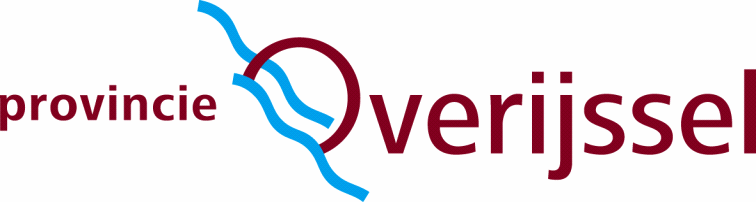 Schriftelijke Vragen artikel 59 RvO Provinciale Staten Overijssel Dit format mailen naar statengriffie@overijssel.nlDatum		: 04-12-2020Naam & fractie	: SP/ Eva SchaaijOnderwerp	: Verdwijnen busverbinding Aalanden Noord ZwolleAan de voorzitter van Provinciale Staten van OverijsselPer 13 december gaat de nieuwe dienstregeling voor het busvervoer in. De SP is zeer kritisch op verschillende verslechteringen in deze dienstregeling. Een voorbeeld van een forse verslechtering is te vinden in de Zwolse wijk Aalanden. De Aalanden is een wijk met veel ouderen die afhankelijk zijn van de bus. Lijn 4 gaat een andere route rijden waardoor de gehele noordelijke Aalanden niet meer aangesloten is op een busverbinding. Een grote groep bewoners heeft zich georganiseerd en terechte  zorgen geuit over deze situatie. In het bijzonder ouderen en  bewoners van De Boeier, een woonplek voor mensen met een beperking, worden ernstig in hun mobiliteit beperkt. De SP vindt deze situatie zeer onwenselijk en hoopt op steun van GS bij het herstellen van een degelijke busverbinding en het vinden van tijdelijke oplossingen voor dit probleem. Het college/de Commissaris van de Koning wordt verzocht de volgende artikel 59-vragen  schriftelijk te beantwoorden:De SP fractie wil het College van Gedeputeerde Staten de volgende vragen stellen:Vraag 1. Bent u bekend met de grote onvrede onder bewoners van de Aalanden en de Boeier over het verdwijnen van de busverbinding? Vraag 2: Vindt GS het wenselijk dat veelal oudere bewoners nu soms meer dan een kilometer moeten lopen naar de dichtstbijzijnde bushalte en de kwetsbare bewoners van De Boeier geen gebruik kunnen maken van de bus? Vraag 3: Bent u bereid in overleg met de vervoerder te zoeken naar een oplossing, waardoor het noorden van de Aalanden snel weer voorzien is van een goede busverbinding?Vraag 4. Bent u bereid in overleg met de vervoerder en de gemeente Zwolle op korte termijn een tijdelijke oplossing te vinden voor de bewoners van De Boeier?Vraag 4: Bent u door deze situatie en verschillende andere voorbeelden in de provincie, onder andere in Deventer, inmiddels tot het inzicht gekomen dat voor een goed OV netwerk extra investeringen nodig zijn? Zo nee, hoe kijkt GS dan aan tegen de vele verslechteringen in dienstregelingen en de groeiende onvrede daarover onder bewoners? 